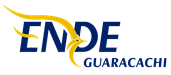 INVITACIÓN CL 303/2020 AMPLIACION PRESENTACION DE PROPUESTASLa Empresa Eléctrica ENDE Guaracachi S.A., invita a personas con experiencia a presentar propuestas para:“SERVICIO REMPLAZO BOMBA POZO B UNIDAD GCH12”ESPECIFICACIONES TECNICAS: Las empresas interesadas en obtener los Términos de Referencia, podrán solicitarlo al siguiente correo rlara@egsa.com.bo a partir del día 21 de octubre de 2020.PRESENTACIÓN DE PROPUESTAS: El plazo para la presentación de propuestas a sido ampliado para el día 29 de Octubre de 2020 a las 15:00 pm hora de Bolivia.FORMA DE PRESENTACIÓN: Las propuestas deberán ser presentadas debidamente ordenada y en el lugar establecido en los Términos de ReferenciaSanta Cruz, octubre de 2020